	District Five Special Projects – Quick Links and Guides                                 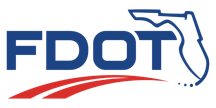 This document has been created to provide helpful information pertaining to the construction of Local Agency Program (LAP) projects and other special projects administered by local government.
District Five Construction Special Projects Staff DirectoryThis document has been created to provide helpful information pertaining to the construction of Local Agency Program (LAP) projects and other special projects administered by local government.
District Five Construction Special Projects Staff DirectoryBest Management Practices:
Addenda Guide
Award Concurrence Guide
GAP Upload Guide
Invoicing Guide
Change Order Guide
Project Closeout GuideTraining:
2022 D5 LAP Training Presentation
D5 LAP Compliance Training
State LAP Website
Federal Aid Essentials
GAP User Guide
Construction Training Qualifications Program (CTQP)
Additional Training ResourcesFDOT and LAP Resources:
Approved Products List
Contractor Suspension List
Construction Bulletins
Construction Memos
Construction Inspection QC Guidelists
Contractor Quality Control (CQC)
Consultant Services Man Hour Estimate Sample
Design Build
Equal Opportunity
EOC System Manuals
Electronic Review Comments (ERC)
Grant Application Process (GAP)
Material Memos
QA/QC Plan Details
Statewide LAP BulletinsForms and Templates:
Field Forms:
Daily Report of Construction Sample (700-010-13)
Quality Assurance Review (QAR) Checklist
Sample Pre-Construction AgendaInvoicing:
Construction Compliance with Specifications and Plans (700-020-02)
Certification for Stockpiled Materials Sample (700-010-42)
Disbursement of Previous Periodic Payment to Subcontractors (700-010-38)
In-House CEI Time Summary – Agency
LAP Invoice Transmittal
Project Monitoring Status Report
Sample Invoice SummaryFinal Invoice and Closeout:
Project Closeout Guide
Agency Certification Letter
LAP Overrun/Underrun Spreadsheet
Local Agency Program Performance Evaluation
Final Inspection and Acceptance of a Federal Aid Project (525-010-42)
Record of Final Plans and Documents (525-010-47)
Sample PA Material Statement
Materials Certification Letter - Class A, B, and Structural Components of C
Materials Certification Letter – Class D and Non-Structural Components of DFDOT Manuals:
Construction Project Administration Manual (CPAM)
Standard Plans for Road and Bridge Construction
FDOT Standard Specifications for Road and Bridge Construction
Florida Green Book
Local Programs Manual
Manual of Uniform Traffic Control Devices (MUTCD)
FDM/PPM Manuals
